ひろしま保育・介護人財サポート事業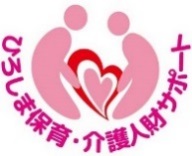 一　時　退　会　届令和　　年　　月　　日公益財団法人広島市文化財団　御中次の者について、一時退会の手続きをしてください。注）太枠の中を記入してください。（＊印は記入しないでください。）　　一時退会をされる方の会員証については広島サンプラザで保管しますので、一時退会届とともに送付してください。法人番号所在地〒　　　－〒　　　－〒　　　－〒　　　－〒　　　－〒　　　－法人名代表者1会員番号一時退会者氏名1一時退会事由発生日令和　　年　　月　　日令和　　年　　月　　日令和　　年　　月　　日令和　　年　　月　　日令和　　年　　月　　日令和　　年　　月　　日令和　　年　　月　　日1一時退会事由①市内事業所から市外事業所への異動②産前産後休業、育児休業、傷病による休業の取得③対象事業所（市内）から対象外事業所（市内）への異動①市内事業所から市外事業所への異動②産前産後休業、育児休業、傷病による休業の取得③対象事業所（市内）から対象外事業所（市内）への異動①市内事業所から市外事業所への異動②産前産後休業、育児休業、傷病による休業の取得③対象事業所（市内）から対象外事業所（市内）への異動①市内事業所から市外事業所への異動②産前産後休業、育児休業、傷病による休業の取得③対象事業所（市内）から対象外事業所（市内）への異動①市内事業所から市外事業所への異動②産前産後休業、育児休業、傷病による休業の取得③対象事業所（市内）から対象外事業所（市内）への異動①市内事業所から市外事業所への異動②産前産後休業、育児休業、傷病による休業の取得③対象事業所（市内）から対象外事業所（市内）への異動①市内事業所から市外事業所への異動②産前産後休業、育児休業、傷病による休業の取得③対象事業所（市内）から対象外事業所（市内）への異動1＊一時退会日令和　　年　　月　　日令和　　年　　月　　日令和　　年　　月　　日令和　　年　　月　　日＊受付日令和　　年　　月　　日令和　　年　　月　　日2会員番号一時退会者氏名一時退会者氏名2一時退会事由発生日令和　　年　　月　　日令和　　年　　月　　日令和　　年　　月　　日令和　　年　　月　　日令和　　年　　月　　日令和　　年　　月　　日令和　　年　　月　　日2一時退会事由①市内事業所から市外事業所への異動②産前産後休業、育児休業、傷病による休業の取得③対象事業所（市内）から対象外事業所（市内）への異動①市内事業所から市外事業所への異動②産前産後休業、育児休業、傷病による休業の取得③対象事業所（市内）から対象外事業所（市内）への異動①市内事業所から市外事業所への異動②産前産後休業、育児休業、傷病による休業の取得③対象事業所（市内）から対象外事業所（市内）への異動①市内事業所から市外事業所への異動②産前産後休業、育児休業、傷病による休業の取得③対象事業所（市内）から対象外事業所（市内）への異動①市内事業所から市外事業所への異動②産前産後休業、育児休業、傷病による休業の取得③対象事業所（市内）から対象外事業所（市内）への異動①市内事業所から市外事業所への異動②産前産後休業、育児休業、傷病による休業の取得③対象事業所（市内）から対象外事業所（市内）への異動①市内事業所から市外事業所への異動②産前産後休業、育児休業、傷病による休業の取得③対象事業所（市内）から対象外事業所（市内）への異動＊一時退会日令和　　年　　月　　日令和　　年　　月　　日令和　　年　　月　　日令和　　年　　月　　日＊受付日＊受付日令和　　年　　月　　日3会員番号一時退会者氏名一時退会者氏名3一時退会事由発生日令和　　年　　月　　日令和　　年　　月　　日令和　　年　　月　　日令和　　年　　月　　日令和　　年　　月　　日令和　　年　　月　　日令和　　年　　月　　日3一時退会事由①市内事業所から市外事業所への異動②産前産後休業、育児休業、傷病による休業の取得③対象事業所（市内）から対象外事業所（市内）への異動①市内事業所から市外事業所への異動②産前産後休業、育児休業、傷病による休業の取得③対象事業所（市内）から対象外事業所（市内）への異動①市内事業所から市外事業所への異動②産前産後休業、育児休業、傷病による休業の取得③対象事業所（市内）から対象外事業所（市内）への異動①市内事業所から市外事業所への異動②産前産後休業、育児休業、傷病による休業の取得③対象事業所（市内）から対象外事業所（市内）への異動①市内事業所から市外事業所への異動②産前産後休業、育児休業、傷病による休業の取得③対象事業所（市内）から対象外事業所（市内）への異動①市内事業所から市外事業所への異動②産前産後休業、育児休業、傷病による休業の取得③対象事業所（市内）から対象外事業所（市内）への異動①市内事業所から市外事業所への異動②産前産後休業、育児休業、傷病による休業の取得③対象事業所（市内）から対象外事業所（市内）への異動＊一時退会日令和　　年　　月　　日令和　　年　　月　　日令和　　年　　月　　日令和　　年　　月　　日＊受付日＊受付日令和　　年　　月　　日会員証補助券審査入力照合